О признании утратившим силу постановления Администрации сельского поселения Карабашевский сельсовет муниципального района Илишевский район Республики Башкортостан от 29 мая 2015 года № 27 «О создании учебно-консультационного пункта по гражданской обороне и чрезвычайным ситуациям на территории сельского поселения Карабашевский сельсовет муниципального района Илишевский район Республики Башкортостан»  Руководствуясь Федеральным законом от 06.10.2003 года №131-ФЗ «Об общих принципах организации местного самоуправления в Российской Федерации»,  Администрация сельского поселения Карабашевский сельсовет муниципального  района  Илишевский  район  Республики  Башкортостан п о с т а н о в л я е т:  1. Признать  утратившим    силу постановление Администрации сельского поселения Карабашевский сельсовет муниципального района Илишевский район Республики Башкортостан от 29 мая 2015 года № 27 «О создании учебно-консультационного  пункта  по  гражданской  обороне  и  чрезвычайным  ситуациям на территории сельского поселения Карабашевский  сельсовет муниципального  района Илишевский район Республики Башкортостан».  2. Настоящее постановление вступает в силу с момента официального обнародования.  3.  Контроль за исполнением настящего постановления оставляю за собой.  Глава Сельского поселения                                                           Р.И. Шангареев БАШКОРТОСТАН РЕСПУБЛИКАҺЫИЛЕШ РАЙОНЫ
  МУНИЦИПАЛЬ РАЙОНЫНЫҢКАРАБАШАУЫЛ СОВЕТЫАУЫЛ БИЛӘМӘҺЕХАКИМИӘТЕ(БАШКОРТОСТАН РЕСПУБЛИКАҺЫИЛЕШ РАЙОНЫНЫҢКАРАБАШАУЫЛ                 БИЛӘМӘҺЕ ХАКИМИӘТЕ)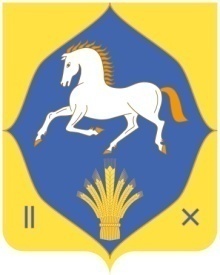 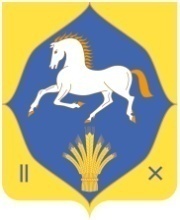 АДМИНИСТРАЦИЯСЕЛЬСКОГО ПОСЕЛЕНИЯКАРАБАШЕВСКИЙ СЕЛЬСОВЕТ МУНИЦИПАЛЬНОГО РАЙОНАИЛИШЕВСКИЙ РАЙОНРЕСПУБЛИКИБАШКОРТОСТАН(АДМИНИСТРАЦИЯ КАРАБАШЕВСКИЙ СЕЛЬСОВЕТ ИЛИШЕВСКИЙ РАЙОН РЕСПУБЛИКИ БАШКОРТОСТАН)             КАРАР                                                  ПОСТАНОВЛЕНИЕ             КАРАР                                                  ПОСТАНОВЛЕНИЕ             КАРАР                                                  ПОСТАНОВЛЕНИЕ             КАРАР                                                  ПОСТАНОВЛЕНИЕ             КАРАР                                                  ПОСТАНОВЛЕНИЕ             КАРАР                                                  ПОСТАНОВЛЕНИЕ             КАРАР                                                  ПОСТАНОВЛЕНИЕ             КАРАР                                                  ПОСТАНОВЛЕНИЕ             КАРАР                                                  ПОСТАНОВЛЕНИЕ             КАРАР                                                  ПОСТАНОВЛЕНИЕ             КАРАР                                                  ПОСТАНОВЛЕНИЕ             КАРАР                                                  ПОСТАНОВЛЕНИЕ             КАРАР                                                  ПОСТАНОВЛЕНИЕ             КАРАР                                                  ПОСТАНОВЛЕНИЕ«2020»июнь2017 й.№25«20»июня2017 г.